基礎速食實作&食物料理概論                         姓名:正確握刀方式，請O或X基礎刀法~在家練習刀工基礎刀法~滾刀法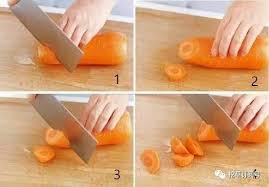 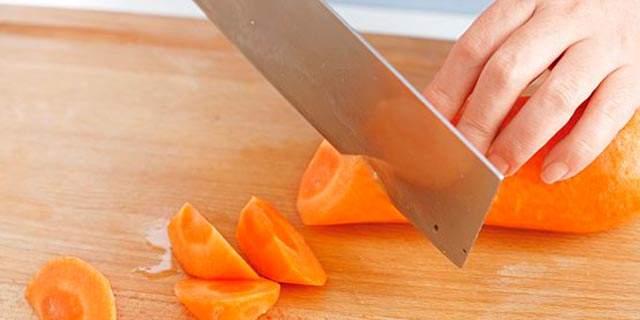 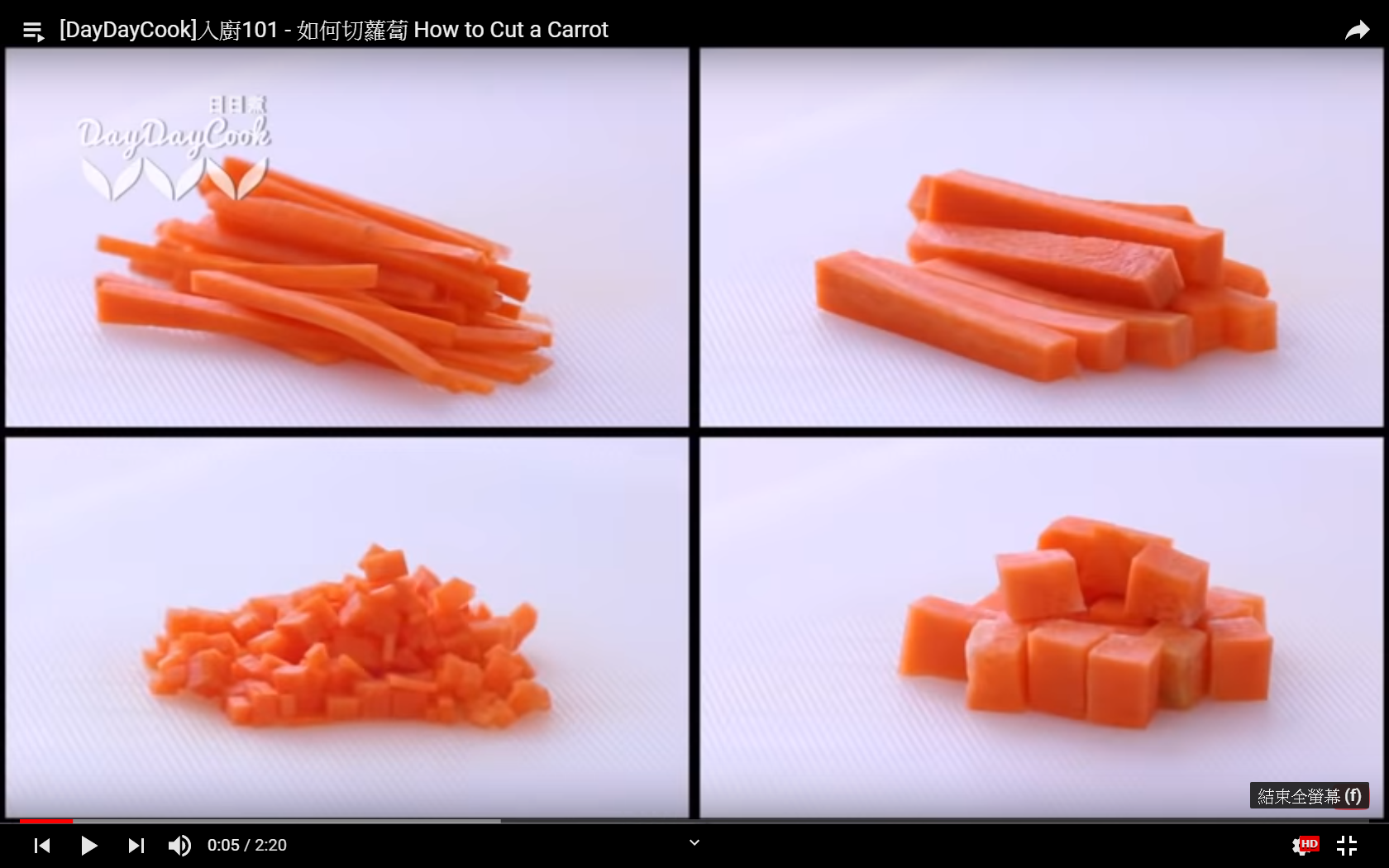 如何切蘿蔔https://www.youtube.com/watch?v=uEaPQqzBNi8&list=PLmJVORML6dEWGyptaHR5mKqWQzd_8nE8_基礎用刀入門https://www.youtube.com/watch?v=7fnjVAWobG8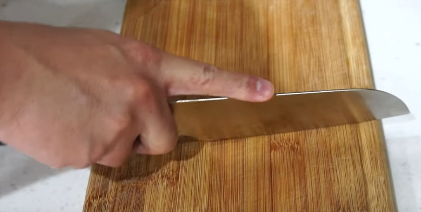 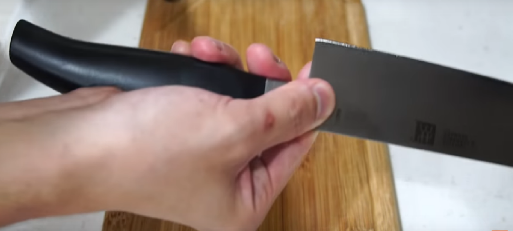 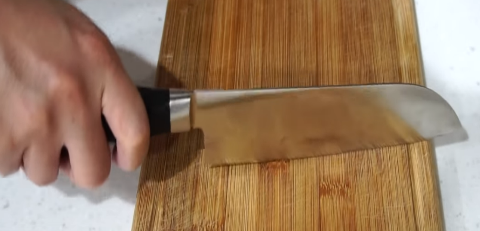 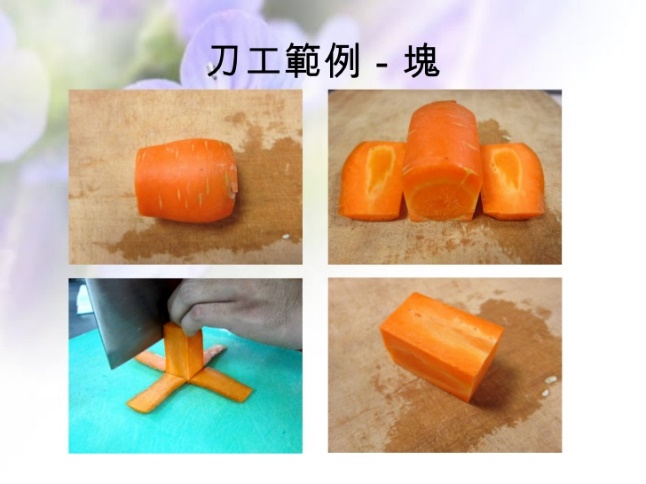 小塊~丁大塊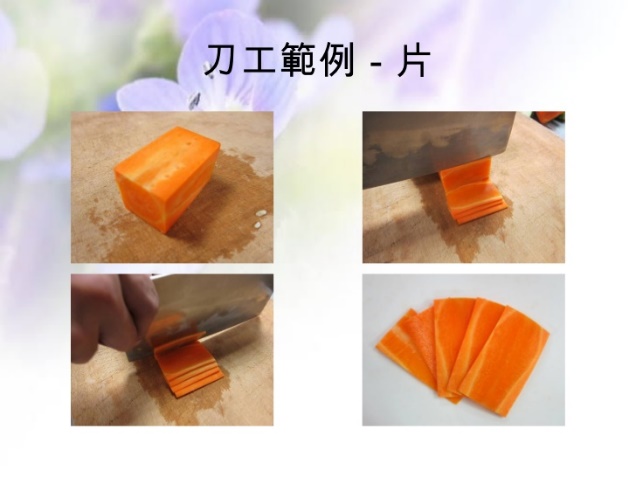 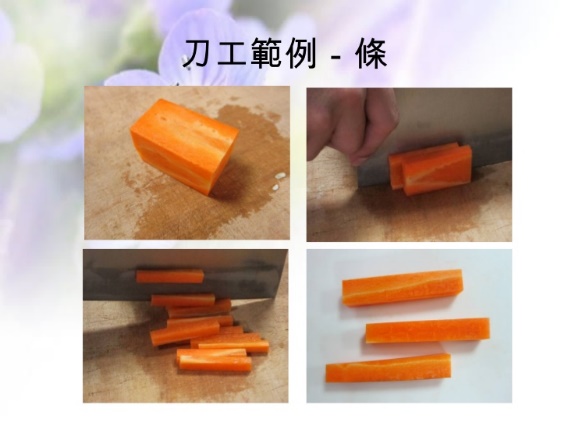 大條小條~絲